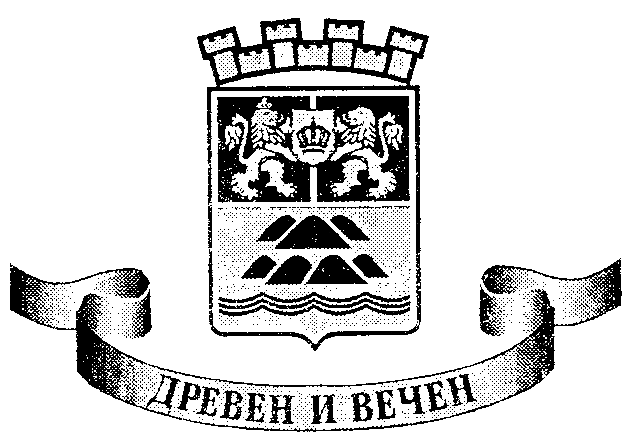 О Б Щ И Н А   П Л О В Д И ВПловдив, 4000, пл. „Стефан Стамболов” №1, тел: (032) 656 701, факс: (032) 656 703www.plovdiv.bg, e-mail: info@plovdiv.bgС Ъ О Б Щ Е Н И ЕДо всички ползватели  на място-общинска собственост за разполагане на маси за открито сервиране пред търговски обекти на улици „Райко Даскалов“ и „Княз Александър I Батенберг“.УВАЖАЕМИ ДАМИ И ГОСПОДА,Във връзка с официалното честване в гр. Пловдив на Деня на българската просвета и култура и на славянската писменост, Ви уведомявам, че в часовия интервал от 10.30 часа до 11.30 часа на 24.05.2018г., следва да осигурите безпроблемно преминаване на шествието по улиците „Райко Даскалов“ и „Княз Александър I Батенберг“. 